Глава муниципального образованияКайдаковского сельского поселенияВяземского района Смоленской области                                           Е.Е. Тимохин                                                                                                        Приложение № 1к распоряжению Администрации Кайдаковского сельского поселения Вяземского районаСмоленской области От 11.01.2022 № 2 аПеречень многоквартирных домов,переходящих на временное управление к ООО «ПРОМЖИЛСТРОЙ»  с 10 января 2022 годаПриложение № 2к распоряжению Администрации Кайдаковского сельского поселения Вяземского районаСмоленской области                                                                                                    От 11.01.2022 № 2 аПеречень выполнения обязательных работ и услугпо содержанию и ремонту общего имущества собственников помещений в многоквартирных домахПриложение № 3к распоряжению Администрации Кайдаковского сельского поселения Вяземского районаСмоленской области От 11.01.2022 № 2 аПлата на содержание и ремонт одного квадратного метра общей площади жилья, для нанимателей жилых помещений по договорам социального найма Кайдаковского сельского поселения Вяземского района Смоленской областиПримечание:	В размер платы за содержание жилого дома не включены расходы на оплату холодной воды, водоотведение сточных вод, электрической энергии, потребляемые при содержании общего имущества в многоквартирных домах (далее - коммунальные ресурсы, предоставляемые на общедомовые нужды).	Размер платы за коммунальные ресурсы, потребляемые при содержании общего имущества в многоквартирных домах, для включения в состав платы за содержание жилого помещения рассчитываются для каждого многоквартирного дома дополнительно в соответствии с действующим законодательством Российской Федерации.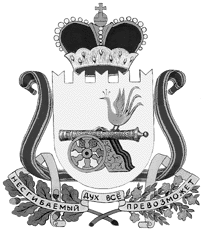 АДМИНИСТРАЦИЯ                              КАЙДАКОВСКОГО СЕЛЬСКОГО ПОСЕЛЕНИЯВЯЗЕМСКОГО РАЙОНА СМОЛЕНСКОЙ ОБЛАСТИ Р А С П О Р Я Ж Е Н И Еот 11.01.2022 № 2 аОб определении временной управляющей организации для управления многоквартирными домами       В соответствии с Постановлением Правительства  Российской Федерации от 21 декабря 2018 г. № 1616 «Об утверждении Правил определения управляющей организации для управления  многоквартирным домом, в отношении которого собственниками помещений в многоквартирном доме не выбран способ управления таким домом или выбранный способ управления  не реализован, не определена управляющая организация, и о внесении изменений в некоторые акты Правительства Российской Федерации»,  а также для непрерывного  оказания коммунальных услуг, обеспечения благоприятных и безопасных условий проживания граждан, надлежащего содержания общего имущества в многоквартирном доме ,1.Определить общество с ограниченной ответственностью «ПРОМЖИЛСТРОЙ» временной управляющей организацией для управления многоквартирными домами, указанными в Приложении № 1 к настоящему распоряжению с 10 января 2022 года и до момента заключения договора управления многоквартирными домами по результатам конкурса.2. Определить перечень работ и услуг по управлению многоквартирными домами, услуг и работ по содержанию и ремонту общего имущества в многоквартирных домах согласно Приложения 2 к настоящему распоряжению.3. Администрации Кайдаковского сельского поселения Вяземского района Смоленской области осуществить подготовку по проведению открытого конкурса по отбору управляющих организаций для управления многоквартирными домами, адреса которых указаны в Приложении № 1 к настоящему распоряжению, в срок до 01 мая 2022 года.4. Уровень размера платы за содержание и ремонт жилого помещения, на период действия временной управляющей организации, применять в соответствии с решением Совета депутатов Кайдаковского сельского поселения Вяземского района Смоленской области от 31.01.2019 г. № 1, установленный тариф указан в приложении № 3 к настоящему распоряжению.5. Администрация Кайдаковского сельского поселения Вяземский район Смоленской области:- в течение одного  рабочего дня со дня принятия настоящего распоряжения  разместить его на официальном сайте  Администрации Кайдаковского сельского поселения Вяземского района   Смоленской области в информационно –телекоммуникационной сети  «Интернет» www.kdk-adm.ru , а также направить в Главное управление «Государственная жилищная инспекция Смоленской области».- в течение 5 рабочих дней со дня принятия настоящего распоряжения направить его собственникам помещений в многоквартирных домах.6. Обществу с ограниченной ответственностью «ПРОМЖИЛСТРОЙ» довести до сведения собственников помещений и нанимателей жилых помещений муниципального жилищного фонда, проживающих в многоквартирных домах, указанных в Приложении № 1 к настоящему распоряжению, что оплату за предоставленные жилищно-коммунальные услуги с 10 января 2022 года необходимо производить по квитанциям Общества с ограниченной ответственностью «ПРОМЖИЛСТРОЙ».7. Контроль за исполнением настоящего распоряжения оставляю за собой.№п/пНаселенный пунктУлицаНомер дома1Д. КайдаковоПарковая102Д. КайдаковоПарковая113Д. КайдаковоПарковая124Д. КайдаковоПарковая14№ п/пПеречень услуг и работ по ремонту и содержанию общего имущества МКДПериодич-ность№ п/пПеречень услуг и работ по ремонту и содержанию общего имущества МКДПериодич-ность1Работы и услуги по содержанию общего имущества в МКД:-1.1Уборка земельного участка, входящего в состав общего имущества многоквартирного дома- - уборка придомовой территории/сдвигание свежевыпавшего снега  и очистка от снега и льда придомовой территории1 раз в сутки2Подготовка МКД к сезонной эксплуатации:- - консервация системы центрального отопления1 раз в год - ремонт, регулировка, промывка, испытание, расконсервация систем центрального отопления1 раз в год - промывка и опрессовка систем центрального отопления1 раз в год3Проведение технических осмотров и мелкий ремонт-3.1Проведение технических осмотров и  устранение незначительных неисправностей в системах:- - электроснабжения4 раза в год - теплоснабжения4 раза в год3.2Обслуживание и устранение незначительных неисправностей на общестроительных конструкциях (стены, перекрытия, покрытия, крыши, лестницы, фасады, перегородки и т.п.)по мере необходимости3.3Работы по надлежащему содержанию внутренней отделки МКД, полов, окон и дверных заполнений помещений, относящихся к общему имуществу МКДпо мере необходимости4Содержание АДС, аварийное обслуживание на внутридомовых инженерных системах в МКД, выполнение заявок населенияежедневно5Прочие работы и услуги:-5.1Дератизация1 раз в год5.2Дезинсекция1 раз в год6Затраты на управление МКД-№ п/пКлассификация жилого фондаСтоимость руб./кв. м. общей площади1Многоквартирные жилые дома 5 и менее этажей, имеющие все виды благоустройства 12,722Многоквартирные жилые дома, имеющие все виды благоустройства, кроме ГВС10,763Многоквартирные жилые дома, где отсутствуют два или более вида благоустройства 9,18